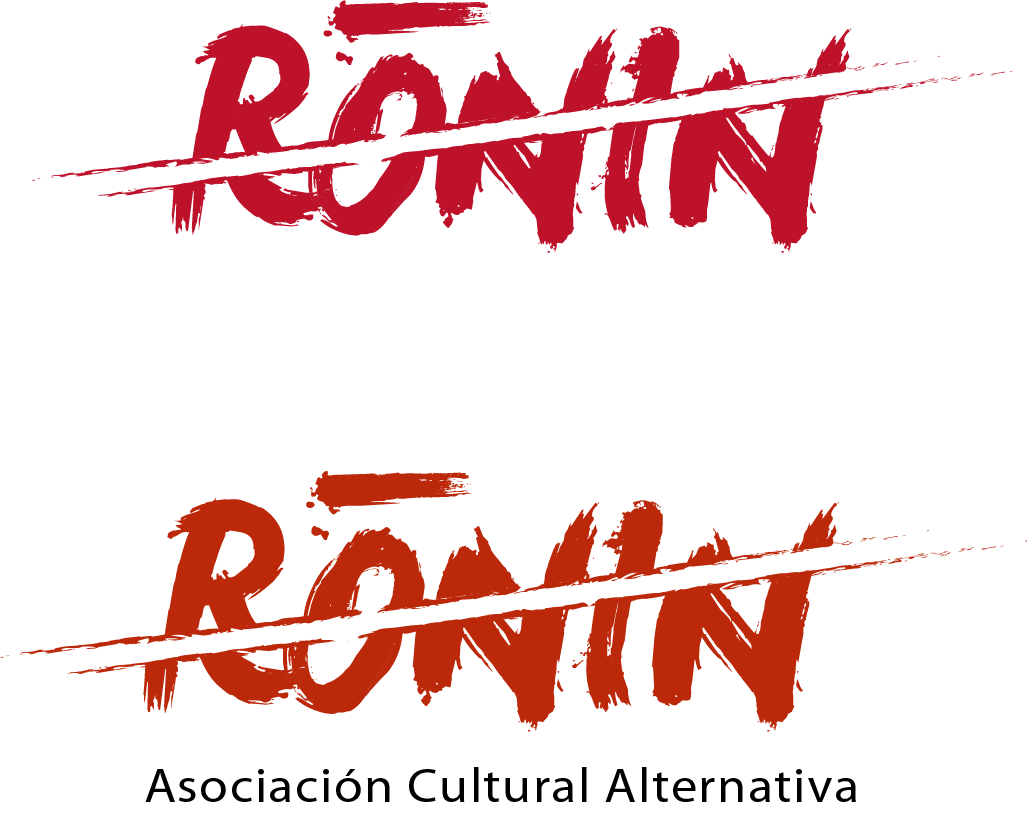 Bases Concurso Karaoke Normativa1) Participarán un máximo de 25 concursantes2) Las canciones deben ser interpretadas individualmente.3) Se podrán cantar canciones de anime, j-music, k-music, series, películas o videojuegos4) Los temas podrán ser interpretados en cualquier idioma.5)  Los concursantes tendrán un tiempo límite de 4minutos para interpretar el tema de su elección. La organización se reserva el derecho de cortar la actuación si el tema elegido excede del tiempo permitido. Os recordamos que existen programas para la edición de audio que os permiten acortar canciones.6) Recomendamos a los participantes que traigan un archivo con la canción que van a interpretar. Los archivos permitidos serán .mp3 y .wav y se podrán entregar en pendrive, DVD o CD (no se permiten móviles ni el acceso a internet desde el ordenador de la organización). Opcionalmente los concursantes pueden cantar una canción que esté disponible en nuestra lista de karaoke.7) Los participantes deberán presentar los archivos de audio en el mostrador de inscripciones hasta 1 hora antes del concurso8) No se puntuará la actuación de bailarines ni otras personas que no sean los participantes y que quieran subir al escenario.9) No podrán participar todas aquellas personas que hayan sido invitadas o contratadas por el evento.10) No se permitirán comportamientos que puedan resultar ofensivos en el escenario. Si así fuera, el concursante quedaría automáticamente descalificado y se le pediría que abandonase el escenario.11) La organización y el jurado se reservan el derecho de adoptar cualquier iniciativa que sin estar regulada en las presentes bases, contribuya al mayor éxito del concurso sin que pueda formularse reclamación alguna.Jurado y premios1) La organización elegirá a un jurado que considere objetivo y con una opinión relevante. Cualquier participante que intente manipular la votación de un jurado, ya sea con soborno, chantaje u otros medios, será automáticamente descalificado.2) El jurado elegirá a los ganadores en función de los siguientes criterios:Pronunciación, ritmo y afinación, dificultad/complejidad del tema elegido, puesta en escena, conocimiento de la canción de memoria, uso de canciones sin melodías de apoyo3) Los premios serán otorgados por la organización del evento y sus patrocinadores. Estos se anunciarán con antelación en la página del evento.Consistirán en 1º, 2º y 3º premioAdemás, el jurado puede decidir dar menciones especiales a otros participantes si lo considera oportuno.